Pressemitteilung26. Juni 2020Alltec/FOBA ernennt neuen Geschäftsführer Sebastian Blösch war zuvor Finanzdirektor und langjähriges Mitglied des FührungsteamsSelmsdorf, Juni 2020 – FOBA Laser Marking + Engraving (Alltec GmbH), international führend in der Herstellung von Lasermarkiersystemen, hat seit dem 1. Juni einen neuen Geschäftsführer aus den eigenen Reihen. Der bisherige Finanzdirektor und stellvertretende Geschäftsführer Sebastian Blösch folgt auf Stefan Heczko. „Mit unserem Team am Standort Selmsdorf und den Kollegen weltweit wollen wir den internationalen Erfolg weiter festigen“, kündigt Sebastian Blösch an. „Den Schwerpunkt setze ich dabei auf den Ausbau der Unternehmensstrategie mit Blick auf technische Innovationen, die unsere Kunden weiterbringen.“ Als Leiter des Finanzbereichs bei FOBA hatte Blösch bereits wachsende Verantwortung für die strategische Ausrichtung des Unternehmens. Der studierte Betriebswirt stammt aus Norddeutschland und ist seit 2015 in der globalen Muttergesellschaft von FOBA tätig. Die Alltec GmbH mit ihrer Marke FOBA Laser Marking + Engraving ist einer der führenden Hersteller und Anbieter von innovativen Lasermarkierlösungen. FOBAs Beschriftungslaser, Lasermarkiermaschinen und bildgebende Kennzeichnungsworkflows kommen vor allem in der Automobilzulieferindustrie, Medizintechnik, Elektronik und Kunststoffindustrie sowie im Werkzeug-, Metall- und Formenbau zur Kennzeichnung einer Vielzahl an Materialien und Produkten zum Einsatz. Ein weltweiter Vertrieb sowie internationale Vertriebspartner und Servicestandorte bedienen die globalen Märkte. Seit 2004 gehört Alltec/FOBA mit der Firmenzentrale in Selmsdorf bei Lübeck zur US-amerikanischen Danaher Corporation.FOBA Laser Marking + Engraving www.fobalaser.com/de/Bildmaterial zur redaktionellen Verwendung steht zum Download zur Verfügung: https://www.fobalaser.com/de/news-presse/artikel/fobxxxxxxxxxxxxxxxx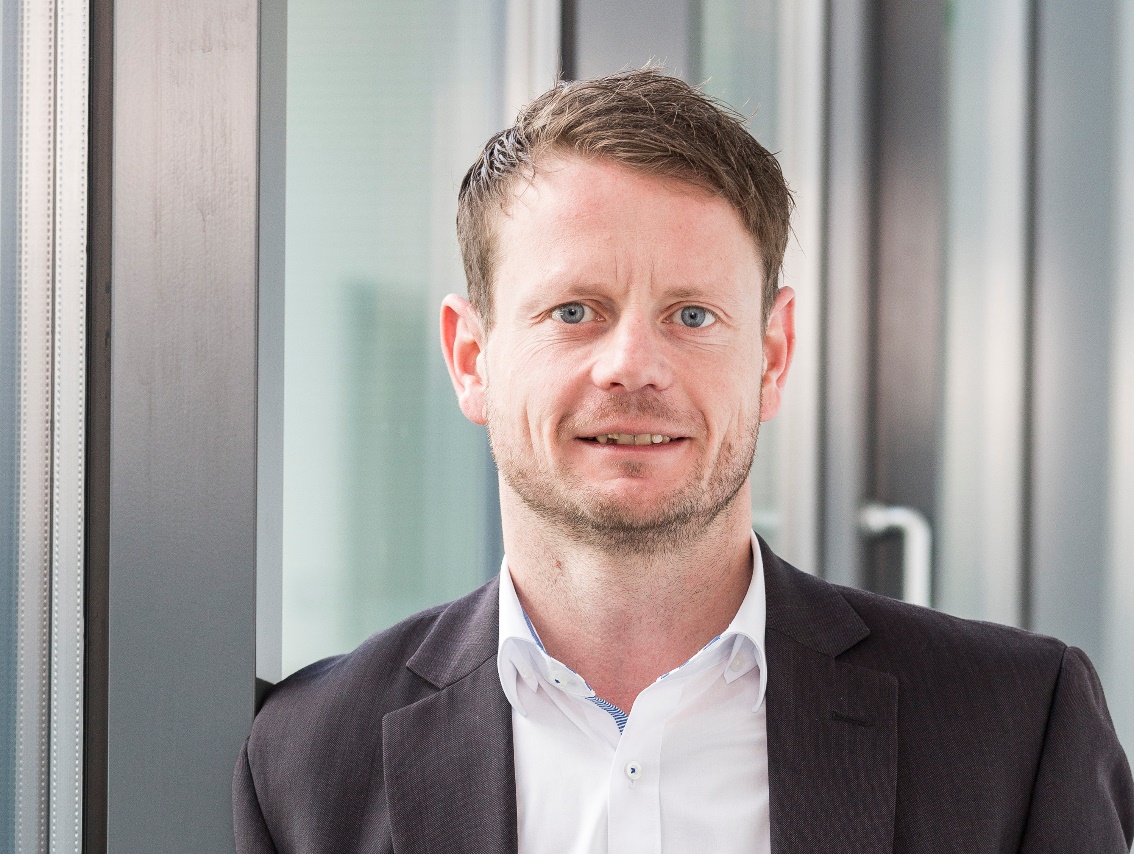 Sebastian Blösch ist seit 1. Juni 2020 Geschäftsführer des Maschinenbauunternehmens Alltec GmbH (FOBA Laser Marking + Engraving) in Selmsdorf. (Bildrechte: FOBA) Weitere Informationen sowie Text- und Bildmaterial erhalten Sie von:For additional information and to forward reader responses please contact:Susanne Glinz | Campaign Manager ALLTEC GmbH | An der Trave 27 – 31 | 23923 Selmsdorf/ DeutschlandTel.: +49 (0)38823 55-547 sglinz@alltec-laser.com | www.fobalaser.com Über FOBA www.fobalaser.com/de/Die Alltec GmbH mit ihrer Marke FOBA Laser Marking + Engraving ist einer der führenden Hersteller und Anbieter von innovativen Lasermarkierlösungen. FOBAs Beschriftungslaser, Lasermarkiermaschinen und bildgebende Kennzeichnungsworkflows kommen vor allem in der Automobilzulieferindustrie, Medizintechnik, Elektronik und Kunststoffindustrie sowie im Werkzeug-, Metall- und Formenbau zur Kennzeichnung einer Vielzahl an Materialien und Produkten zum Einsatz. Ein weltweiter Vertrieb sowie internationale Vertriebspartner und Servicestandorte bedienen die globalen Märkte. Seit 2004 gehört Alltec/FOBA mit der Firmenzentrale bei Lübeck nahe Hamburg zur US-amerikanischen Danaher Corporation.About FOBA www.fobalaser.comAlltec GmbH with its FOBA Laser Marking + Engraving brand is among the leaders in manufacturing and supplying innovative solutions for laser marking. FOBA`s marking lasers, laser marking workstations and vision assisted laser marking workflows mark a variety of materials and parts not least in the key markets of Automotive and Medical but also in Electronics, Plastics and Tool, Metal and Mold Making. Worldwide sales and service branches serve the most important markets. Since 2004, Alltec/FOBA – headquartered in Selmsdorf/Lübeck near Hamburg – is part of the US-based Danaher Corporation.